                             SLOVENSKÁ REPUBLIKA                                                           SLOVAK REPUBLIC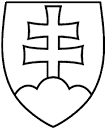                                   MINISTERSTVO PÔDOHOSPODÁRSTVA                                                                           MINISTRY OF AGRICULTURE AND RURAL                                                 A ROZVOJA VIDIEKA                                                                                                                DEVELOPMENT                           ŠTÁTNA VETERINÁRNA A POTRAVINOVÁ SPRÁVA                                                 STATE VETERINARY AND FOOD ADMINISTRATIONZdravotné požiadavky na dovoz poštových holubov do Slovenskej republiky na účel ich vypustenia Health requirements for import of racing pigeons into Slovak Republic for their release Štátna veterinárna a potravinová správa SR v súlade s § 21            The State Veterinary and Food Administration ofods. 2 zákona č. 39/2007 Z.z. o veterinárnej starostlivosti		the Slovak Republic in accordance with Article 21v znení neskorších predpisov (ďalej len “zákon č. 39/2007	paragraph 2 of Act No. 39/2007 Coll. Z.z.”) ustanovuje tento vzor certifikátu na dovoz poštových	(hereinafter Act No. 39/2007) on veterinary care holubov do Slovenskej republiky na účel vypustenia, ktorým	set out a model certificate for import of racing sa ustanovujú nasledovné veterinárne požiadavky na zdravie	pigeons into Slovak Republic for their release, zvierat, ich ochranu počas prepravy a na certifikáciu	              where the following requirements on animal health, zásielok uvedených druhov živých zvierat.		on animal welfare during transport and on 		certification of the consignments of above mentioned species of live animals are established.Tento vzor veterinárneho certifikátu je platný LEN pre zásielky	This model veterinary certificate is ONLY valid for poštových holubov pochádzajúcich z Ruskej federácie, Ukrajiny,	consignments of racing pigeons originated from Bieloruska, Moldavska, Srbska, Bosny a Hercegoviny, Čiernej 	Russian Federation, Ukraine, Belarus, Moldova, Hory, Macedónska alebo Turecka za predpokladu, že po príjazde	Serbia, Bosnia and Herzegovina, Montenegro, do miesta určenia budú bezodkladne vypustené s cieľom ich		FYROM or Turkey and then immediately released odletu do vyššie uvedenej krajiny pôvodu.		at indicated location with the expectation that they will fly back to third country of origin.Príslušné ustanovenia všeobecne záväzných právnych predpisov 	The relevant provisions of applicable legislation of Slovenskej republiky a Európskej Únie týmto nie sú dotknuté.	the Slovak Republic and the European Union are		applicable without prejudice.Zásielka poštových holubov pri vstupe na územie Slovenskej	The consignment of racing pigeons has in addition republiky musí popri príslušných ustanoveniach zákona		to relevant provisions of Act No. 39/2007 and other č. 39/2007 Z.z. a iných všeobecne záväzných právnych predpisov	relevant legislation of the Slovak Republic and Slovenskej republiky a Európskej Únie spĺňať najmä tieto 	European Union to comply in particular with the požiadavky: 		following requirements:	Poštové holuby musia pochádzať z jednej z vyššie uvedených 	The racing pigeons has to originate in one from the tretích krajín 		above listed third countries		Poštové holuby musia byť chované v zajatí a pochádzať zo 	The racing pigeons must be captive birds and theyzariadenia, v ktorom boli chované najmenej 21 dní pred 	have to come from holding, where they have beennakládkou alebo od narodenia. Na účely tejto certifikácie sa	kept for at least 21 days prior loading of from birth. zariadením rozumie akýkoľvek ohraničený alebo uzatvorený	For the purpose of this certification the holding objekt, priestor alebo územie (napr. farma, obora, záhrada…)	means any closed or fenced object or area (e.g.s výnimkou zariadenia so špeciálnym režimom definovaného          farm, hunting reserve, back-yard…), but excludingčlánkom 4 Nariadenia Európskeho parlamentu a Rady 2016/429	confined establishment defined in Article 4 Regulation of the European parliament and of the Council No. 2016/429Poštové holuby musia byť trvalo individuálne označené		The racing pigeons must be permanently jedinečne značeným nedeliteľným uzavretým krúžkom	individually identified by uniquely markedna nohe alebo micročipom v súlade s článkom 66 ods. 2	seamlessly closed leg-ring or microchip in nariadenia Komisie (ES) č. 865/2006. Označenie musí	accordance with Article 66(2) of Commission obsahovať ISO kód krajiny vývozu a jedinečné sériové číslo	Regulation (EC) No 865/2006. The identification	mark shall bear ISO code of the exporting third	country and unique serial numberPoštové holuby musia byť najneskôr 48 hodín pred nakládkou	The racing pigeons must be at latest 48 hours podrobené klinickému vyšetreniu úradným veterinárnym 		before loading subject to clinical examination by lekárom, ktorý musí v časti 2	certifikátu potvrdiť klinický stav 	official veterinarian, who shall in Part 2 of thea spôsobilosť na prepravu uvedených zvierat	certificate attest their clinical status and fitness  	for transport of those animals Poštové holuby musia zodpovedať požiadavkam na zdravie 	The racing pigeons shall comply with requirements zvierat, najmä vo vzťahu k vtáčej chípke a pseudomoru hydiny, a 	on animal health, in particular as regards the Avianna ochranu zierat počas prepravy uvedených v časti 2 certifikátu	Influenza and Newcastle disease, and on animal welfare during transport set out in Part 2 of the certificate Pokiaľ poštové holuby nie sú prepravované ich vlastníkom a 	Where the racing pigeons are not transportedvlastným dopravným prostriedkom, túto službu musí zabezpečiť	by their owner by own means of transport, thisprepravca živých zvierat registrovaný v súlade s článkami 10 alebo service shall be provided by transporter of live 11 (v prípade prepravy nad 8 hodín) Nariadenia Rady (ES) 1/2005	animals authorized in accordance with Articles 10 or 11 (in a case of long journeys exceeding 8 hours) of Regulation (EC) 1/2005 Zásielka poštových holubov musí byť sprevádzaná kópiou tohto	The consignment of racing pigeons shall be dokumentu a originálom Veterinárneho certifikátu	accompanied by a copy of this document and by an zodpovedajúceho modelu, uvedeného v prílohe tohto dokumentu,	original Veterinary Certificate complying with vydaného úradným veterinárnym lekárom, povereným príslušným	model laid down in Annex to this document issued orgánom krajiny pôvodu certifikáciou živých zvierat, v súlade s	by an official veterinarian, authorized for poznámkami v certifikáte.	certification of live animals by competent authority of the country of origin, in accordance with the notes in Certificate.Certifikát musí byť vydaný v slovenskom (SK) jazyku a najmenej	The certificate shall be issued in Slovak language jednom z úradných jazykov krajiny pôvodu a členského štátu 	(SK) and in at least one of the official languages of prvého vstupu na územie Európskej Únie, ak sa jedná o iný ako 	country of origin and of Member State of firstslovenský jazyk (SK)	entry into European Union, if other than SlovakZásielka musí byť notifikovaná vstupnej HKS najmenej jeden	The consignment must be notified to the BCP of pracovný deň pred príjazdom.						entry at least one working day before entry.Akékoľvek dodatočné zdravotné požiadavky organizátora preteku 	Any additional racing organizer´s health nie sú predmetom certifikácie a preukázanie splnenia tých		requirements are not subject to this certification požiadaviek je zodpovednosťou účastníka preteku.	and demonstration of compliance with those requirements is the responsibility of the racingparticipant.Príslušný orgán krajiny pôvodu musí pred odoslaním prvej 		The competent authority of country or origin shallzásielky poštových holubov do Slovenskej republiky požiadať 	before the first dispatch of consignments of racingŠtátnu veterinárnu a potravinovú správu o schválenie vzoru 	pigeons into Slovak Republic request State veterinárneho certifikátu navrhnutého v súlade so vzorom 		Veterinary and Food Administration of the Slovak uvedeným v prílohe týchto Zdravotných požiadaviek.	Republic for approval of the model veterinary certificate drafted in accordance with the model set out in Annex to these Health requirements.Príloha/ AnnexVzor veterinárneho certifikátu/ Model Veterinary CertificatePlatný od 29. január 2016/ Valid from 29th January 2016